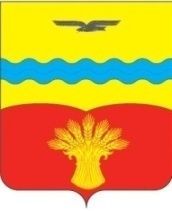 АДМИНИСТРАЦИЯ  МУНИЦИПАЛЬНОГО  ОБРАЗОВАНИЯ КИНЗЕЛЬСКИЙ СЕЛЬСОВЕТ  КрасногвардейскОГО районА  оренбургской ОБЛАСТИП О С Т А Н О В Л Е Н И Ес. Кинзелька18.10.2018                                                                                                                       № 99-пОб утверждении документации по планировке территории в составе проекта планировки и проекта межевания территории для строительства объекта ПАО «Оренбургнефть»: 4686П «Сбор нефти и газа со скважин №№ 665, 666, 667,2021, 5101, 5102, 5104, 5106, 5107, 5108, 5109, 5113, 5114, 5115 и система заводнения скважин №№ 665,5101, 5104, 5109, 5114 Сорочинско-Никольского месторождения»  на территории Кинзельского сельсовета Красногвардейского района Оренбургской областиВ соответствии с частью 20 статьи 45, статьей 46 Градостроительного кодекса Российской Федерации, со статьей 28 Федерального закона от 06 октября 2003 года № 131-ФЗ «Об общих принципах местного самоуправления в Российской Федерации», со статьей 5, 27 Устава муниципального образования Кинзельский сельсовет Красногвардейского района Оренбургской области:          1. Утвердить документацию по планировке территории в составе проекта планировки и проекта межевания территории для строительства объекта ПАО «Оренбургнефть»: 4686П «Сбор нефти и газа со скважин №№ 665, 666, 667,2021, 5101, 5102, 5104, 5106, 5107, 5108, 5109, 5113, 5114, 5115 и система заводнения скважин №№ 665,5101, 5104, 5109, 5114 Сорочинско-Никольского месторождения»   на территории Кинзельского сельсовета Красногвардейского района Оренбургской области. 2. Установить, что настоящее постановление вступает в силу со дня его подписания, подлежит обнародованию и размещению на официальном сайте муниципального образования Кинзельский сельсовет Красногвардейского района в сети «Интернет» (раздел Градостроительная документация).3. Контроль за исполнением настоящего постановления оставляю за собой.Глава сельсовета                                                                                              Г.Н. РаботяговРазослано: в дело, ПАО «Оренбургнефть», ООО «ОренбургНИПИнефть», для обнародования, отделу архитектуры и градостроительства, прокурору района.